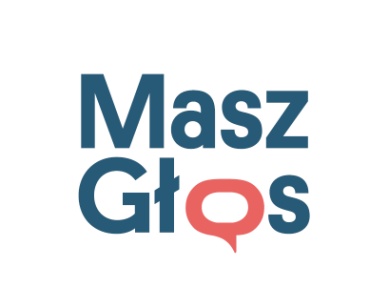 ANKIETA KONSULTACYJNAw sprawie nadania nazw ulic w sołectwie Równe, 
gmina Strachówka1. Zgłaszam swoją propozycję nadania nazwy ulicy, przy której mieszkam: ……………………………………………………………………………Uzasadnienie:………………………………………………………………………………………………………………………………………………………………………………………………………………………………………………………………………………………………………………………………………………………………………………………………………………………………………………………………………2. Zgłaszam swoją propozycję nadania nazwy innej ulicy zlokalizowanej (opisz gdzie):…………………………………………………………………………………..Propozycja: ………………………………………………………………………………………………………………………………………………………………………………………………………………………………………………………………………………………………………………………………………………………………………………………………………………………………………………………………………3. Poniżej podaję swoje dane jako autora nazwy:INFORMACJAOsobami uprawnionymi do złożenia ankiety są osoby pełnoletnie zamieszkałe 
w sołectwie Równe.Formularz ankiety po wypełnieniu należy złożyć do:Sołtys Sołectwa Równe Hanna Wronka Równe 7905-282 StrachówkaAnkiety będą przyjmowane w terminie do 30 września 2021 roku.Propozycje, które będą zgłoszone zostaną przeanalizowane podczas warsztatów konsultacyjnych, które odbędą się dnia 12 października 2021r. o godz. 18.30  w Strażackim Internetowym  Klubie w Równem.Imię i nazwiskoAdresDane kontaktowe